基本信息基本信息 更新时间：2024-04-16 19:18  更新时间：2024-04-16 19:18  更新时间：2024-04-16 19:18  更新时间：2024-04-16 19:18 姓    名姓    名毛维克毛维克年    龄37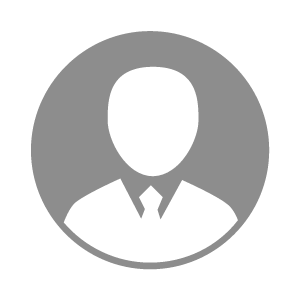 电    话电    话下载后可见下载后可见毕业院校赤峰畜牧学院邮    箱邮    箱下载后可见下载后可见学    历中专住    址住    址内蒙古赤峰市内蒙古赤峰市期望月薪10000-20000求职意向求职意向兽药销售经理,配合料销售经理,预混料销售经理兽药销售经理,配合料销售经理,预混料销售经理兽药销售经理,配合料销售经理,预混料销售经理兽药销售经理,配合料销售经理,预混料销售经理期望地区期望地区内蒙古自治区/赤峰市内蒙古自治区/赤峰市内蒙古自治区/赤峰市内蒙古自治区/赤峰市教育经历教育经历就读学校：赤峰农牧学院 就读学校：赤峰农牧学院 就读学校：赤峰农牧学院 就读学校：赤峰农牧学院 就读学校：赤峰农牧学院 就读学校：赤峰农牧学院 就读学校：赤峰农牧学院 工作经历工作经历工作单位：天津挑战派 工作单位：天津挑战派 工作单位：天津挑战派 工作单位：天津挑战派 工作单位：天津挑战派 工作单位：天津挑战派 工作单位：天津挑战派 自我评价自我评价从事销售工作十年执行能力强抗打击能力强能适应出差。从事销售工作十年执行能力强抗打击能力强能适应出差。从事销售工作十年执行能力强抗打击能力强能适应出差。从事销售工作十年执行能力强抗打击能力强能适应出差。从事销售工作十年执行能力强抗打击能力强能适应出差。从事销售工作十年执行能力强抗打击能力强能适应出差。从事销售工作十年执行能力强抗打击能力强能适应出差。其他特长其他特长